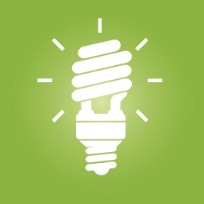 Планувальник ідей[Ціль]Ідеї[Ім’я][Ім’я][Ім’я][Висновок][Заголовок ідеї 1][Якщо ви готові, виберіть рядок і почніть вводити власний текст.][Потрібно змінити вигляд цієї таблиці? Просто виберіть інший стиль на вкладці "Конструктор" розділу "Робота з таблицями".][Текст ідеї 1][Висновок ідеї 1][Заголовок ідеї 2][Текст ідеї 2][Текст ідеї 2][Текст ідеї 2][Висновок ідеї 2][Заголовок ідеї 3][Текст ідеї 3][Текст ідеї 3][Текст ідеї 3][Висновок ідеї 3][Заголовок ідеї 4][Текст ідеї 4][Текст ідеї 4][Текст ідеї 4][Висновок ідеї 4]